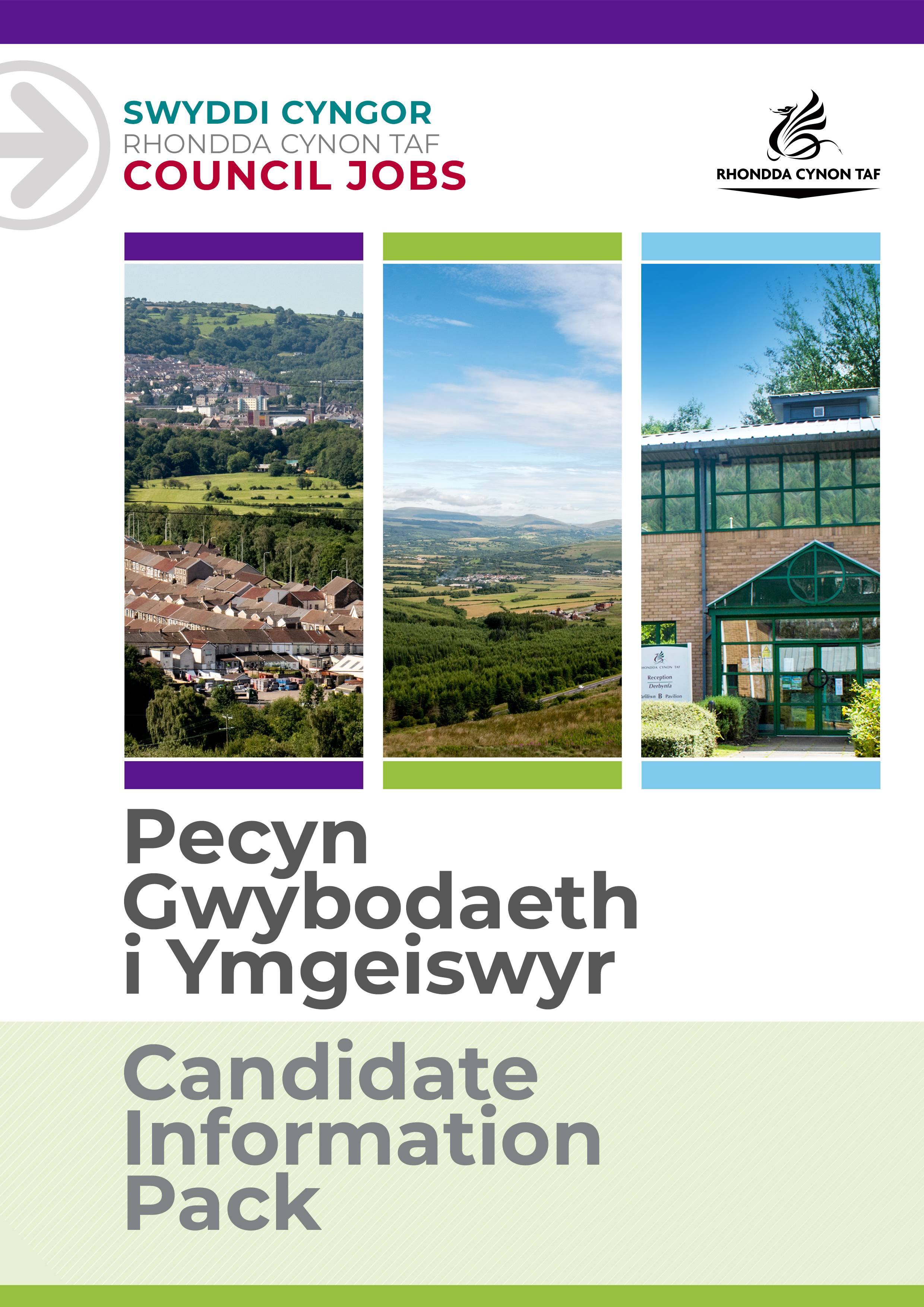 DISGRIFIAD SWYDDCynorthwy-ydd LlyfrgellCyfeirnod y Swydd: Dyddiad y Disgrifiad Swydd: Ionawr 2023Fersiwn:MANYLEB PERSONMae'r fanyleb yma'n nodi gwybodaeth a/neu gymwysterau, profiad yn y gorffennol, a chymwyseddau personol, a fyddai'n ddelfrydol ar gyfer y swydd benodol yma.Mae'r adrannau Gwybodaeth/Cymwysterau a Phrofiad yn disgrifio'r gallu technegol sy'n angenrheidiol er mwyn gwneud y swydd yma'n llwyddiannus.Mae'r adran Cymwyseddau yn disgrifio'r mathau o sgiliau (heb fod yn dechnegol), y galluoedd, a'r nodweddion personol, a fyddai gyda'r person sy'n ddelfrydol ar gyfer y swydd benodol yma. Mae'r cymwyseddau yn disgrifio sut byddai'r person hwnnw, yn ddelfrydol, yn gweithio gyda phobl eraill a sut y byddai'n ymgymryd â'i gyfrifoldebau.Mae'r adran Amodau Arbennig a Gofynion Proffesiynol yn disgrifio unrhyw briodoleddau eraill sy'n briodol i'r amgylchiadau penodol a fo'n ymwneud â'r swydd yma.CyfadranGwasanaethau Cymuned a Gwasanaethau i BlantUwchadranGwasanaethau Iechyd a Diogelwch y Cyhoedd, a'r GymunedAdranGwasanaethau CymunedCarfan/Is-adranGwasanaeth y LlyfrgelloeddYn atebol i Llyfrgellydd CangenSwyddi sy'n atebol i'r swydd ymaDimLefel Gwiriad y Gwasanaeth Datgelu a GwaharddManwl a gwiriad rhestr pobl waharddiedig y Gwasanaeth Datgelu a GwaharddPam gweithio i Gyngor Rhondda Cynon Taf?Pam gweithio i Gyngor Rhondda Cynon Taf?Cyngor Rhondda Cynon Taf yw un o'r Awdurdodau Lleol mwyaf yng Nghymru a dyma ein gweledigaeth: "I Rondda Cynon Taf fod y lle gorau yng Nghymru i fyw, gweithio a chwarae ynddo, lle mae pobl a busnesau yn annibynnol, yn iach ac yn llewyrchus.”Os ydych chi'n gweithio i ni, bydd popeth a wnewch chi'n gwneud gwahaniaeth er gwell i'n cymuned a'r sector cyhoeddus.Bydd ein rhaglenni sefydlu, hyfforddi a datblygu rhagorol yn eich helpu chi i dyfu yn eich rôl. Cewch chi eich herio a'ch cefnogi, a'r cyfle i ddysgu sgiliau newydd a throsglwyddadwy wrth i chi chwarae eich rhan yn helpu eraill.Bydd ein lwfans gwyliau blynyddol hael yn rhoi 26 diwrnod o wyliau i chi (pro rata, yn cynyddu i 31 ar ôl gwneud 5 mlynedd o wasanaeth), yn ogystal ag 8 diwrnod o wyliau cyhoeddus. Mae gyda ni gynllun pensiwn ardderchog gyda chyfraniadau cyflogwr a bydd ein buddion cymorth ariannol yn helpu i roi ymdeimlad o sicrwydd a lles i chi ar gyfer y dyfodol. Mae lles ein staff yn bwysig i ni ac mae ein polisïau sy'n ystyriol o deuluoedd ac sy'n gynhwysol yn caniatáu hyblygrwydd pan fo angen hynny. Rydyn ni'n cynnig cymorth a chyngor gan gynnwys gwasanaeth cwnsela, gwyliadwriaeth iechyd, gwasanaeth nyrsio a ffisiotherapi. Mae gyda ni nifer o rwydweithiau staff gan gynnwys Rhwydwaith y Cynghreiriaid, Rhwydwaith Anabledd a Chynhalwyr, 'Perthyn' sef ein rhwydwaith LHDTC+ a Spotlight ar gyfer staff Du, Asiaidd ac sydd o leiafrif ethnig. Yn ogystal â hynny, bydd modd i chi gael ystod eang o fuddion staff gan gynnwys Aelodaeth 'Hamdden am Oes' am bris gostyngol, 'Cerdyn Vectis' i gael gostyngiadau ar gannoedd o gynhyrchion a gwasanaethau, cynllun Beicio i'r Gwaith a chynllun prynu technoleg.  Edrychwch ar ein tudalennau gyrfaoedd i gael rhagor o wybodaeth am weithio i ni.Diben y swydd:Diben y swydd:Cynorthwyo gyda threfnau rheoli'r gangen o ddydd i ddydd. Bydd gofyn ichi gynorthwyo mewn gwasanaethau ac achlysuron arbennig i hyrwyddo defnydd o'r llyfrgell gangen a gwaith cysylltiedig yn ôl y gofyn.  Bydd gofyn ichi weithio yn llyfrgelloedd eraill Rhondda Cynon Taf ar fyr rybudd.Yr hyn y byddwch chi'n ei gyflawni:Yr hyn y byddwch chi'n ei gyflawni:Gwasanaethau craidd i gleientiaid (Dan gyfarwyddyd y rheolwr llinell addas)Cyflawni dyletswyddau cyffredinol y llyfrgell gyda phwyslais arbennig ar y canlynol:Gweithredu'r system gylchrediad sy'n briodol i'r ganolfan gwasanaeth.Cynorthwyo cleientiaid i wneud y defnydd gorau o wasanaethau'r llyfrgell; Cynorthwyo cleientiaid i wneud y defnydd gorau o adnoddau TGCh gwasanaethau'r llyfrgell;Darparu gwasanaeth ceisiadau effeithlon ac effeithiol; Darparu cyngor a chymorth ar adnoddau'r llyfrgell gyda neu heb y gwasanaeth. Sicrhau bod yr holl wasanaethau yn cael eu darparu i safon uchel yn gyson a'u bod yn cydymffurfio â pholisi a gweithdrefnau cyfredol y llyfrgell.Sicrhau bod adnoddau'n cael eu cadw mewn cyflwr da a'u trefnu yn unol â pholisi stoc a gweithdrefnau cytûn. Cyflawni gweithdrefnau sy'n gysylltiedig â chasglu ystadegau a chynnal systemau ffeilio yn ôl yr angen. Cynorthwyo gyda gwaith hyrwyddo a marchnata'r llyfrgell yn ganolbwynt ar gyfer dysgu, gwybodaeth, hamdden a diwylliant yn y gymuned leol. Darparu'r ymateb cyntaf i sylwadau a chwynion gan y cyhoedd o fewn canllawiau trefn gwyno Gwasanaeth y Llyfrgelloedd. Adeiladau a Gweinyddiaeth Sicrhau bod yr adeilad yn cael ei agor a'i gau yn ddiogel yn absenoldeb staff uwch.Cydymffurfio â gofynion iechyd a diogelwch er lles staff a chleientiaid. Rhoi gwybod i'r swyddog priodol am unrhyw faterion o bwys yn brydlon. Cynnal gweithdrefnau ariannol a chadw cofnodion yn unol â pholisi cyllid. Pan fo angen, sicrhau bod system cadw lle ar waith ar gyfer cyfleusterau sy'n cael eu defnyddio gan grwpiau cymuned. Cynnal a chadw arwyddion a deunydd cyhoeddusrwydd.Sicrhau bod amgylchedd y llyfrgell yn ddiogel, yn gyffyrddus ac yn groesawgar i gleientiaid. Unrhyw ddyletswyddau eraill sy'n berthnasol i'r raddfa ac sy'n ofynnol gan Garfan Uwch Reolwyr Gwasanaeth y Llyfrgelloedd.Cyflawni unrhyw ddyletswyddau a chyfrifoldebau rhesymol eraill sy'n gymesur â'r swydd ar gais Cyfarwyddwr y Gwasanaeth neu yng ngoleuni cyfle cytûn i ddatblygu'n broffesiynol. Cydymffurfio â pholisïau a gweithdrefnau iechyd a diogelwch y Cyngor ac ymgymryd ag unrhyw ddyletswyddau iechyd a diogelwch perthnasol yn unol â threfniadau lleol.Rhoi cymorth i'r Cyngor chwarae ei ran i fynd i'r afael â Newid yn yr Hinsawdd ac i gyrraedd ei dargedau Lleihau Carbon ar draws yr holl wasanaethau y mae'n eu darparu a hefyd o ran y nwyddau a'r gwasanaethau hynny y mae'n eu prynu neu eu comisiynu gan sefydliadau eraill.Mae gan bob aelod o staff ran werthfawr a hanfodol i'w chwarae i gadw pobl yn ddiogel. Mae cyfrifoldeb ar unrhyw berson sydd â phryderon ynghylch diogelwch plentyn neu oedolyn sy'n agored i niwed, NEU ymddygiad cydweithiwr tuag at blentyn neu oedolyn sy'n agored i niwed, i roi gwybod am hyn ar unwaith. Dylid gwneud hyn trwy Reolwr Llinell yr unigolyn, yr Arweinydd Diogelu Dynodedig neu gysylltu â Hwb Diogelu Amlasiantaeth Cwm Taf.BYDD CYNNWYS Y DDOGFEN YMA YN CAEL EI ADOLYGU O BRYD I'W GILYDD GAN YMGYNGHORI Â DEILIAD Y SWYDD. MAE'N BOSIBL BYDD Y DISGRIFIAD SWYDD YN NEWID YN SGIL HYNNY.Gwybodaeth / Cymwysterau:Gwybodaeth / Cymwysterau:HanfodolDymunolSafon dda o addysg Cymraeg Lefel 1 – Bydd rhaid i bob gweithiwr gymryd rhan mewn sesiwn cyflwyniad i'r Gymraeg i gyrraedd y lefel yma. Edrychwch ar y Canllaw Sgiliau Iaith Gymraegar-leinwww.rctcbc.gov.uk/SgiliauCymraeg.ECDL neu gymhwyster cyfwerthY gallu i gyfathrebu drwy gyfrwng y Gymraeg o lefel 2 hyd at lefel 5.Profiad:Profiad:HanfodolDymunolProfiad o weithio mewn llyfrgell neu mewn amgylchedd gwasanaeth gwybodaethSgiliau Cymraeg: Sgiliau Cymraeg: HanfodolDymunolCymraeg Lefel 1         
Bydd raid i bob gweithiwr gymryd rhan mewn sesiwn cyflwyniad i'r Gymraeg i gyrraedd y lefel yma
Cymraeg Lefel 2         
Cymraeg Lefel 3          
Cymraeg Lefel 3-5       
Cymraeg Lefel 4          
Cymraeg Lefel 5          
 Cymraeg Lefel 2        
Cymraeg Lefel 3        
Cymraeg Lefel 3-5     
Cymraeg Lefel 4        
Cymraeg Lefel 5        
I gael manylion ynglŷn â'r lefelau, edrychwch ar y Canllaw Sgiliau Iaith Gymraeg ar-lein: www.rctcbc.gov.uk/SgiliauCymraegI gael manylion ynglŷn â'r lefelau, edrychwch ar y Canllaw Sgiliau Iaith Gymraeg ar-lein: www.rctcbc.gov.uk/SgiliauCymraegY sgiliau byddwch chi'n eu defnyddio yn y gweithle:Fframwaith Cymwyseddau Staff Gwasanaethau Rheng Flaen a Gofal i Gwsmeriaid Meysydd CymhwyseddYmddygiadau a gwerthoedd cymhwyseddGweithio gydag eraill          Bod yn effro i swyddogaethau unigolion a charfanau eraill a defnyddio hyn i helpu i ddatrys problemau Defnyddwyr y Gwasanaeth.Gwneud defnydd o gryfderau aelodau eraill o’r garfan i ddatrys problemauCyfathrebu'n effeithiolTrosglwyddo gwybodaeth gywir i feysydd gwasanaeth eraill.Meddwl am y ffordd fwyaf priodol o gyfathrebu a'i defnyddio'n gyson.Diwallu Anghenion CwsmeriaidRhoi anghenion defnyddwyr y gwasanaeth yn gyntaf bob amserMynd ati i gael hyd i'r wybodaeth gywir, os nad yw hi eisoes yn ei meddiant/feddiantArddangos Gallu TechnegolDangos lefelau rhagorol o sgiliau cyfrifiadurolDangos medrau rhifedd rhagorolSicrhau CanlyniadauDangos blaengaredd ac yn gallu gweithio heb oruchwyliaeth agos.Ymagwedd hyblyg wrth aildrefnu blaenoriaethau sy'n ymateb i newidiadau ac i wybodaeth newydd.Cynnal Iechyd a LlesCymryd cyfrifoldeb am gydymffurfio â dulliau a deddfwriaeth iechyd a diogelwch berthnasolRhagweld unrhyw risgiau a diffygion, ac yn rhoi gwybod i’r bobl gywir yn ddiymdroi amdanyn nhw.Dangos proffesiynoldebDangos agwedd gadarnhaol a hyderusBod yn barod i weithio mewn canolfannau gwahanol ac mewn adrannau gwahanol yn ôl y gofynAmodau Arbennig a Gofynion Proffesiynol  Amodau Arbennig a Gofynion Proffesiynol  Dd/B